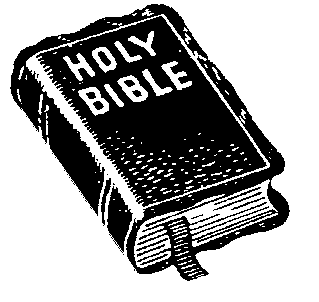 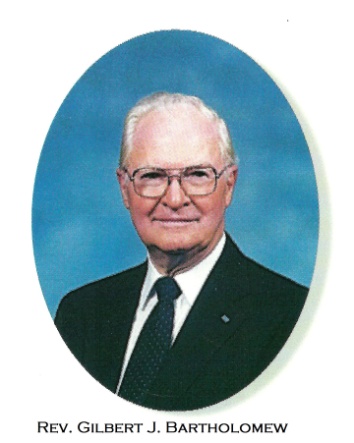 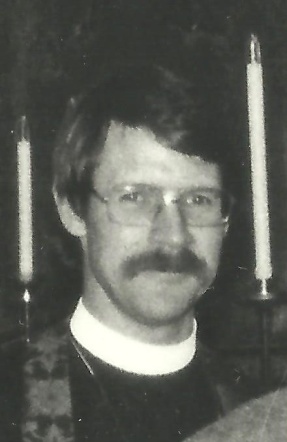 Appel,Rev. Richard S.Appel,Rev. Richard S.Bartholomew, Rev. Gilbert J.Bartholomew, Rev. Gilbert J.Bartholomew,Rev. Gilbert L.Bartholomew,Rev. Gilbert L.1865 - 1873R1996 - 1998R1981 - 1985R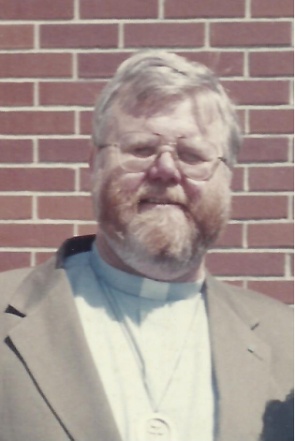 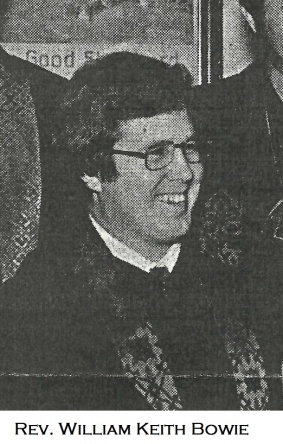 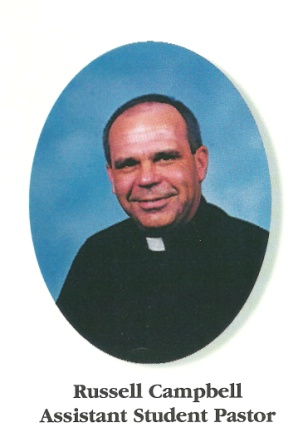 Baxter,Rev. GeraldBaxter,Rev. GeraldBowie,Rev. William K.Bowie,Rev. William K.Campbell,Rev. RussellCampbell,Rev. Russell1991 - 1992R1973 - 1979R1995 - 1996R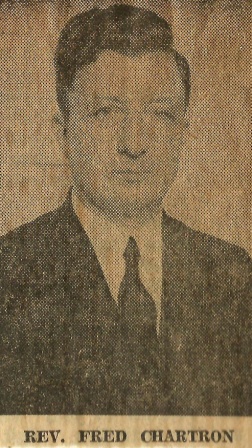 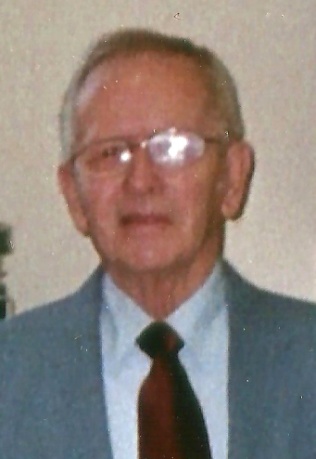 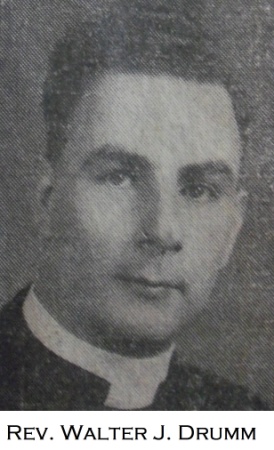 Chartron,Rev. FredChartron,Rev. FredCrowle,Rev. DavidCrowle,Rev. DavidDrumm,Rev. Walter J.Drumm,Rev. Walter J.1954 - 1955L2006 & 2008 - 2011J1942 - 1946L